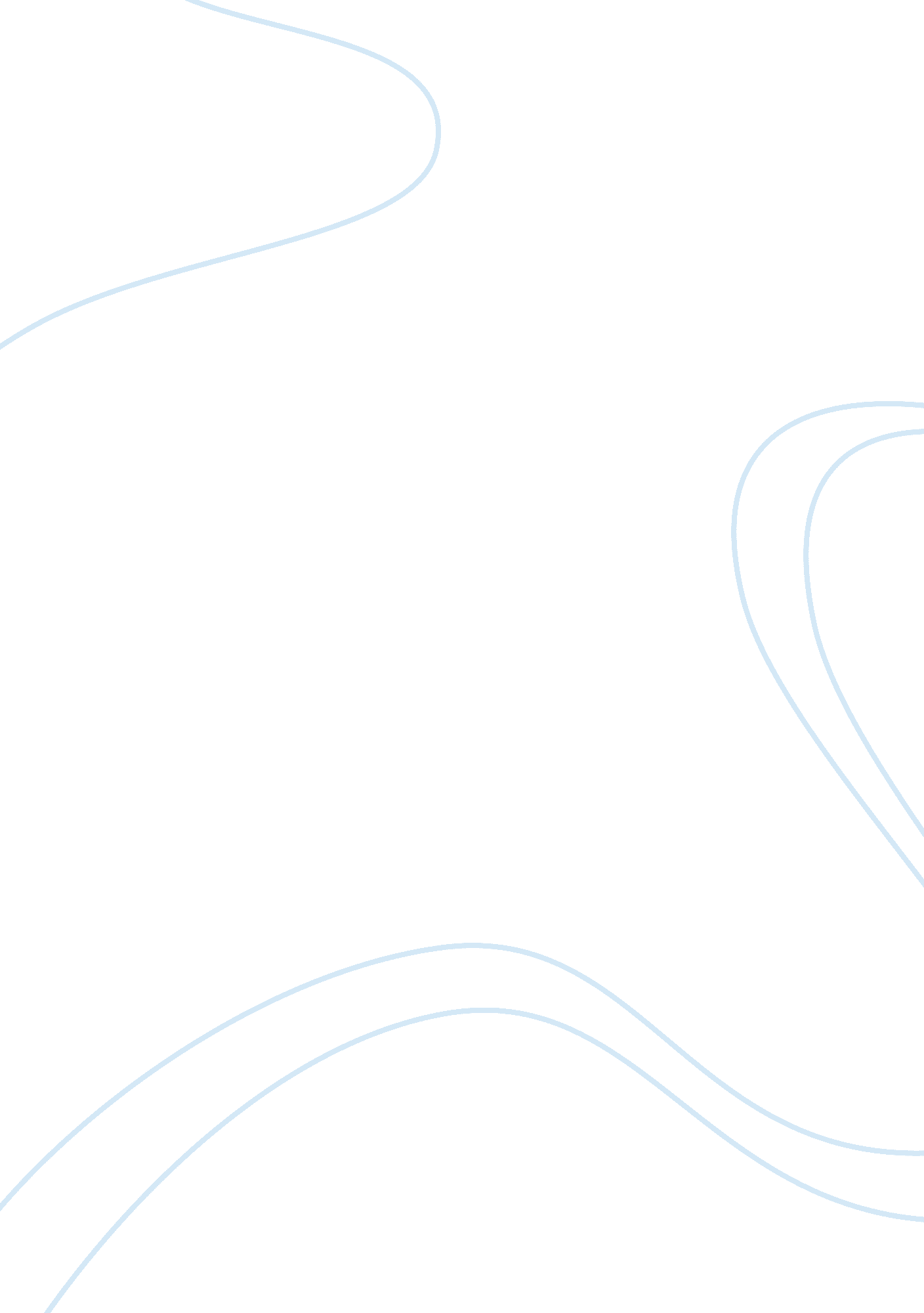 The effectiveness of distilled water essay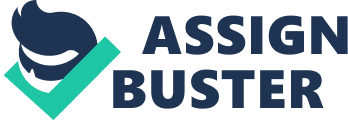 Chapter I Introduction This chapter includes the prevailing job state of affairs based on observations. besides. the aims. range and restriction. significance of the survey. definition of footings and conceptual model are included. I. Background of the survey Students in assorted parts of the Dasmarinas are happening troubles in securing proper and economical equipment for their experiments and lessons in the field of scientific discipline. peculiarly in Chemistry and in Biology. Examples of those equipment include acid-base indexs like Litmus documents and the likes. These substances are used to bespeak. if non mensurate the sourness and the basicity of a substance under inquiry. For illustration. in the field of Biology. Litmus paper is used to happen or find the pH of piss. blood. and other liquids secreted by the organic structure to find diseases and diagnose those complaints. In add-on. the term “ Litmus test” has been defined as “ a individual factor that could impact an outcome” in the urban lexicon. An acid-base index is a weak acid or a weak base. The undissociated signifier of the index is a different colour than the iogenic signifier of the index. An index does non alter colour from pure acid to pure alkaline at specific H ion concentration. but instead. colour alteration occurs over a scope of H ion concentrations. This scope is termed the colour alteration interval. It is expressed as a pH scope. Colorss of acid-base indexs change when exposed to either acidic or basic substances. Acidic substances rank one to six in the pH graduated table ; impersonal substances rank seven ; and basic substances rank eight to 14. That means that substances which rank one in the pH graduated table are the most acidic while those substances which rank 14 are the most basic. Numerous workss and flowers contain substances which change colour in order to bespeak pH degrees in a sample to be tested. ( Helmenstine. 2009 ; Johnsons. 2009 ; Rhodium. 2009 ; Sonawane et Al. 2009 ) These workss change colour when they come into contact with other acids and bases because they themselves are either acids or bases. Anthocyanins are purple-red pigments found in many fruits and veggies such as blueberries. Beta vulgariss. ruddy chou. aubergines and the likes. These pigments are water-soluble and turn pink in acidic solutions. The losing and gaining negatrons is accounted for this colour alteration. ( Lynn Bry. 1997 ) In contrast. Anthocyanins alteration to green in mildly alkalic substances and alteration to yellow in really alkalic solutions. ( Sonawane L. V. . 2007 ) Eggplant ( Solanum melongena ) is a works of the household Solanaceae ( besides known as the nightshades ) and genus Solanum. It bears a fruitof the same name. normally used in cookery. The root is frequently spinous. The flowers are white to purple. with a five-lobedcorolla and xanthous stamens. The fruit is heavy. has a meaty texture. and is less than 3 centimeter ( 1. 2 in ) in diameter on wild workss. but much larger in cultivated signifiers. The fruit is botanically classified as a berry. and contains legion little. soft seeds. which are comestible. but have a acrimonious gustatory sensation because they contain nicotinoid alkaloids ; this is unsurprising as it is a close relation of baccy. Distilled H2O is H2O that has many of its drosss removed through distillment. Distilled H2O is besides normally used to exceed off lead acid batteries used in autos and trucks. The presence of other ions normally found in tap H2O will do a drastic decrease in an automobile’s battery lifetime. Some people use distilled H2O for family fish tanks because it lacks the chemicals found in tap H2O supplies. It is of import to supplement distilled H2O when utilizing it for fish maintaining ; it is excessively pure to prolong proper chemical science to back up an fish tank ecosystem. Ethanol. besides called ethyl intoxicant. pure intoxicant. grain intoxicant. or imbibing intoxicant. is a volatile. flammable. colorless liquid. It is a psychotropic drug and one of the oldest recreational drugs. Best known as the type of intoxicant found in alcoholic drinks. it is besides used in thermometers. as a dissolver. and as a fuel. Due to these informations gathered by the research workers. they came up with the survey entitled “ THE EFFECTIVENESS OF DISTILLED WATER AND ETHANOL SOLUTION AS SOLVENTS IN THE PRODUCTION OF LIQUID ACID-BASE INDICATOR USING EGGPLANT ( Solanum melongena ) PEELINGS AND CAMOTE ( Ipomoea batatas ) TOPS” . II. Statement of the Problem By and large. the survey aims to prove the effectivity of distilled H2O and ethanol solution as dissolvers in the production of liquid acid-base index utilizing Eggplant Peelings and Camote Tops. Specifically. the survey aims to reply the undermentioned inquiries: 1. Will the usage of distilled H2O and ethanol solution as dissolvers in the production of liquid acid-base index utilizing Eggplant Peelings and Camote Tops affect the acid-base index in footings of: 2. 1 Color alteration? 2. 2 Intensity of colour? 2. Be at that place any important difference between the usage of distilled H2O and ethanol solution as dissolvers in the production of liquid acid-base index utilizing Eggplant Peelings and Camote Tops in footings of: 3. 3 Color alteration? 3. 4 Intensity of colour? III. Statement of the Hypothesis Aim: To find the important difference between the usage of distilled H2O and ethanol solution as dissolvers in the production of liquid acid-base index utilizing Eggplant Peelings and Camote Tops. Null Hypothesis There is no important difference between the usage of distilled H2O and ethanol solution as dissolvers in the production of liquid acid-base index utilizing Eggplant Peelings and Camote Tops in footings of: 1. 1 Color alteration? 1. 2 Intensity of colour? IV. Significance of the Survey: This survey is to profit the followers: Chemists. For them to be able to utilize a high quality acid-base index which is low priced. Students. For them to be able to salvage money from purchasing expensive acid-base indexs when carry oning experiments. Future Researchers. The survey will function as a footing for experimentation for those who are interested in the field of chemical science. It can function as a usher for future surveies as they search for more autochthonal workss to carry on experiments on. V. Scope and Restrictions: The survey entitled “ THE EFFECTIVENESS OF DISTILLED WATER AND ETHANOL SOLUTION AS SOLVENTS IN THE PRODUCTION OF LIQUID ACID-BASE INDICATOR USING EGGPLANT ( Solanum melongena ) PEELINGS AND CAMOTE ( Ipomoea batatas ) TOPS” was conducted in JICA Laboratory at Dasmarinas National High School. Burol I Congressional Road. City of Dasmarinas. Trials affecting different acids and bases were used to prove the Eggplant desquamations and Camote tops acid-base index. There were four types of acids and bases used: weak acid. Vinegar ( Acetic acid ) ; weak base. Ammonia ; strong acid. Muriatic Acid ( Hydrochloric acid ) ; strong base. Liquid bleach ( Sodium hypochlorite ) . Glass containers were used alternatively of fictile containers to avoid deceptive chemical reactions. In respect with the respondents used. the research workers selected 30 pupils soon analyzing chemical science. so that there would non be any prejudices in measuring the reactions. Respondents were needed to measure the Eggplant desquamations and Camote tops acid-base index utilizing a centripetal rating sheet. The ocular sensory path will be the footing for judgement. The survey covers merely the finding of the effectivity of distilled H2O and ethanol solution as dissolvers in the production of liquid acid-base index utilizing Eggplant desquamations and Camote tops. The research workers compared merely the different interventions. The research workers did non compare the merchandises with commercial acid-base index. VI. Definition of Footings: Distilled H2O. Water that has many of its drosss removed through distillment. Ethanol solution. a colorless volatile flammable liquid that is the elating agent in spiritss and is besides used as a dissolver and in fuel Solvent. A substance in which another substance is dissolved. organizing a solution. Acid-base index. Is a dye that changes into a different colour depending on whether it is in acid or in base. VII. Conceptual Model: Procedures Preparation of stuffs and equipment Weighing and rinsing of the leaves/peelings Choping and boiling of leaves/peelings in 100 milliliter of the two different dissolvers Transferring of the decocotions in separate trial tubings Testing the interventions by subjecting them into the acid and base Evaluation of the merchandise through centripetal rating trial Input signalEggplant desquamations and Camote tops contains Anthocyanins Anthocyanins are the pigments from foliages which change colour when subjected to different pH criterions. End productColor alteration and Intensity of Color of the liquid acid-base index are theparametric quantities to be measured. Paradigm: Since the Eggplant desquamations and Camote tops contain Anthocyanin or a pigment from foliages which change colour when subjected to different pH criterions. it was utilized by the research workers which are assumed to be effectual in bring forthing liquid acid-base index. The colour alteration and strength of colour are the parametric quantities to be measured. Chapter II Review of Related Literature and SurveiesThis chapter presents the literature and related surveies which have direct bearing on the survey in order to back up and steer the research workers to acquire accurate and dependable consequences. It besides discusses the potency. the effectivity. and the relevancy of Eggplant Peelings and Camote Tops in the production of liquid acid-base indexs. Eggplant Desquamations Elsevier ( 2008 ) stated that tartaric and malic acerb solutions were tested to pull out anthocyanins from eggplant Peel by a discontinuous procedure to obtain a natural ruddy colorant. Extraction optimisation was carried out. utilizing different dissolvers. acerb concentration. temperature. clip of extraction and solvent-to-solid ratio as independent variables. Tartaric acid was more efficient than malic acid in both extraction output and rate. Comparative trials were carried out utilizing acidified ethyl alcohol as dissolver. Delphinidin-3-rutinoside was extracted and identified as the major anthocyanin in eggplant Peel. Concentration of different infusions from eggplant Peel was carried out utilizing a methacrylic nutrient class rosin which is the best acting rosin to obtain concentrated infusions. ( World Wide Web. sciencedirect. com ) The desquamations of Eggplant. known as Solanum melongenais besides considered as one of the easiest works to give in our state. It besides helps to barricade the formation of free groups and is besides a beginning of folic acid and K. It consist abundant sum of anthocyanin which is of import in Ph index production. ( Cimino. Francesco. 2008 ) Camote Tops The sweet murphy ( Ipomoea batatas ) is a dicotyledonous works that belongs to the household Convolvulaceae. Its big. starchy. sweet-tasting. tuberous roots are an of import root veggie. The immature foliages and shoots are sometimes eaten as leafy vegetables. Of the about 50 generaand more than 1. 000 species of Convolvulaceae. I. batatas is the lone harvest works of major importance—some others are used locally. but many are really toxicant. Leafs have a high content of polyphenolics – anthocyanins and phenolic acids. with at least 15 biologically active anthocyanins with medicative value. Polyphenols have physiologic maps. extremist scavenging activity. antimutagenic. anticancer. antidiabetes and antibacterial activity in vitro and vivo. Study isolated four compounds: citrusin C. caffeic acid. 3. 4-di-O-caffeoylquinic acid and 1. 2. 3. 4-tetrahydro-beta-carboline-3-carboylic acid. ( World Wide Web. stuartxchange. org/Kamote ) Acid-Base Indexs David ( 2010 ) stated that PH indexs are widely used as an equipment for pupils and scientists experimentations and lessons in the different Fieldss of Science such as Biology and Chemistry. They are used to bespeak. if non mensurate the sourness and the basicity of a substance under inquiry. The undissociated signifier of the index is a different colour than the iogenic signifier of the index. An Index does non alter colour from pure acid to pure alkaline at specific H ion concentration. but instead. colour alteration occurs over a scope of H ion concentrations. It is expressed as a pH scope. pH index is a halochromic chemical compound that is added in little sums to a solution so that the pH ( sourness or basicity ) of the solution can be determined visually. Hence a pH index is a chemical sensor for hydronium ions ( H3O+ ) or hydrogen ions ( H+ ) in the Arrhenius theoretical account. Normally. the index causes the coloring material of the solution to alter depending on the pH. At 25 °C. considered the standard temperature. the pH value of a impersonal solution is 7. 0. Solutions with a pH value below 7. 0 are considered acidic. whereas solutionswith pH value above 7. 0 are basic. As most of course happening organic compounds are weak protolytes. carboxylic acids and aminoalkanes. pH indexs find many applications in biological science and analytical chemical science. Furthermore. pH indexs form one of the three chief types of index compounds used in chemical analysis. For the quantitative analysis of metal cations. the usage ofcomplexometric indexs is preferred. whereas the 3rd compound category. the redox indexs. are used in titrations affecting a redox reaction as the footing of the analysis. ( World Wide Web. elmhurst. edu. com ) Anthocyanin Anthocyanin pigments are responsible for the ruddy. purple. and bluish colourss of many fruits. veggies. cereal grains. and flowers. They have long been the topic of probe by phytologists and works physiologists because of their functions as pollenation attractants and phytoprotective agents. They have besides been really utile in systematic surveies. Even Linus Pauling was interested in related compounds called anthocyanidins—he discussed their chemical construction to exemplify the usage of resonance in understanding structural jobs in a 1939 paper. Food scientists and plantsmans continue to analyze these compounds because of their obvious importance to the colour quality of fresh and processed fruits and veggies. Today. involvement in anthocyanin pigments has intensified because of their possible wellness benefits as dietetic antioxidants. Over 300 structurally distinguishable anthocyanins have been identified in nature. Anthocyanins are one category of flavonoid compounds. which are widely distributed works polyphenols. Flavonols. flavan-3-ols. flavones. flavanones. and flavanonols are extra categories of flavonoids that differ in their oxidization province from the anthocyanins. Solutions of these compounds are colourless or pale yellow. Other phenolic compounds that comprise portion of our diet include phenolic acids and their esters. such as chlorogenic acid and polymeric tannic acids. At least 5. 000 of course happening polyphenolics have been identified. including over 2. 000 flavonoids. The term polyphenolics is progressively being used to depict phenolic-based compounds holding similar solubility belongingss that are analyzed by high-performance liquid chromatography. The polyphenolic profile of fruit juices is likely to include flavonols. free and esterified phenolic acids. and procyanidins. Polyphenolics contribute to nutrient and drink colour by functioning as substrates for an enzyme to bring forth brown pigments. The procyanidins and condensed tannic acids supply astringence and resentment in tea and vino. ( Wrolstand. 2001 ) Anthocyanins are purple-red pigments found in many fruits and veggies such as blueberries. Beta vulgariss. ruddy chou and the likes. These pigments are water-soluble and turn pink in acidic solutions. The losing and gaining negatrons is accounted for this colour alteration. ( Lynn Bry. 1997 ) In contrast. Anthocyanins alteration to green in mildly alkalic substances and alteration to yellow in really alkalic solutions. ( Sonawane L. V. . 2007 ) Many workss or works parts contain chemicals from the naturally-colored anthocyanin household of compounds. They are ruddy in acidic solutions and blue in basic. Anthocyanins can be extracted with H2O or other dissolvers from a battalion of coloured workss or works parts. including from foliages ( ruddy chou ) ; flowers ( geranium. poppy. or rose petals ) ; berries ( blueberries. blackcurrant ) ; and stems ( pieplant ) . Extracting anthocyanins from family workss. particularly ruddy chou. to organize a petroleum pH index is a popular introductory chemical science presentation. A substance must dwell an anthocyanin in order to go an effectual Ph index. Different workss and flowers contain substances which change colour in order to bespeak pH degrees in a sample to be tested. ( Helmenstine. 2009 ; Johnsons. 2009 ; Rhodium. 2009 ; Sonawane et Al. 2009 ) These workss change colour when they come into contact with other acids and bases because they themselves are either acids or bases. An experiment by R. M. Wilsatter merely before the eruption of World War I proved that the blue and ruddy pigments of flowers contained molecules that are based on cyanidin. Some of those cyanidin-based pH indexs are Alizarin. Cochineal. Curcumin. Esculin. Anthocyanin. Litmus and Logwood. ( Magdum C. S. . 2007 ; Sonawane L. V. . 2007 ) The thesis survey “ Feasibility of Eggplant ( Solanum melongena ) Peelings Extract as a pH Indicator” dealt with pull outing the anthocyanin of the eggplant Peels by boiling it in distilled H2O. The infusion was so tested on certain trial chemicals. matching to certain pH degrees. Success in this survey will greatly assist direction affecting pH because of the simple process and handiness and handiness of aubergines. ( Chu. Go. Pena. 2009 ) Although acid-base indexs are made from natural ingredients. many of the scientists fail to see the feasible natural stuffs available in the state. As a consequence of this lack. scientists and instructors spend a big sum of money purchasing and puting for these equipments. This and other jobs paved the manner for the research workers to carry on a survey to happen the potency of Eggplant desquamations and Camote tops in the production of liquid acid-base indexs. Chapter IIIMethodology In this chapter. proficient specifications. measures and beginning of readying for all stuffs used were given. Specifically reinforced equipment used in the survey was besides described. The sequence of experiment or set of observations were besides described in item. I. Method of research used The method of research used in the survey is the experimental method. It is a process affecting the control or use of conditions for analyzing effects of assorted interventions applied to Numberss of different samples as defined by Zulueta and Costales Jr. ( 2003 ) . An experimental research therefore consists of pull stringsing or experimental variable under extremely controlled conditions to find how and why a peculiar event occurs. Since the probe is concerned with the potency of Eggplant desquamations and Camote tops as liquid acid-base index. the experimental method of research will be the most appropriate method to be used. This survey is concerned in investigation and detecting the different apparatuss which are affected by certain variables. Observation is the cardinal point in work outing its jobs. which is the foundation of an experimental research. Keen observation and accurate and precise assemblage of informations is needed in construing and analysing its consequences. In this survey. reaction clip and the length of service of the reaction is observed and measured. This trial includes connecting and analysing the ability of the research workers to explicate the consequences with researching ability while the experimental method was used. II. Materials and Equipment The undermentioned stuffs and equipment were used to do the liquid acid-base index: 200g of Eggplant desquamations. 200g of Camote tops. 200 milliliter distilled H2O and 200 milliliter of 70 % ethanol solution ; 60 milliliter of the undermentioned acid and base: Vinegar ( Acetic acid ) and Liquid bleach ( Sodium hydroxide ) . A little weighing graduated table ( in gm ) was used to weigh the foliages and desquamations. A little basin was needed for the lavation of the foliages and desquamations. A knife and a chopping board were used to chop the foliages into little pieces. In boiling. a 150 milliliter beaker and Bunsen burner were needed. Six empty glass containers were used to keep the different interventions every bit good as the acetum and liquid bleach. Eight trial tubings were utilised to each contain 20 milliliter of acid and base. A dropper was needed in the testing of the merchandise. III. General process The stuffs and equipment were prepared before carry oning the survey. One hundred gms of leaves/peelings were weighed utilizing a little weighing graduated table. The leaves/peelings were placed and washed in a little basin. After rinsing. the leaves/peelings were chopped into little pieces utilizing the knife and chopping board. The foliages were boiled in a 150mL-beaker with 100mL distilled water/100mL of 70 % ethanol solution utilizing a Bunsen burner. The decoction was so transferred in different trial tubing. To prove the interventions. 2. 5 milliliter of each intervention were dropped in each trial tubing incorporating 20 milliliter of the acid and base. 30 respondents dwelling of 3rd twelvemonth pupils were asked to measure the colour alteration. IV. Application of Treatments For Treatment 1. one hundred gms of Eggplant desquamations were weighed utilizing a little weighing graduated table. The desquamations were placed and washed in a little basin. After rinsing. the desquamations were chopped into little pieces utilizing the knife and chopping board. The desquamations were boiled in a 150mL-beaker with 100mL distilled H2O utilizing a Bunsen burner. The decoction was transferred in different trial tubing. For Treatment 2. one hundred gms of Eggplant desquamations were weighed utilizing a little weighing graduated table. The desquamations were placed and washed in a little basin. After rinsing. the desquamations were chopped into little pieces utilizing the knife and chopping board. The desquamations were boiled in a 150mL-beaker with 100mL of 70 % ethanol solution utilizing a Bunsen burner. The decoction was transferred in different trial tubings. For Treatment 3. one hundred gms of Camote tops were weighed utilizing a little weighing graduated table. The desquamations were placed and washed in a little basin. After rinsing. the desquamations were chopped into little pieces utilizing the knife and chopping board. The desquamations were boiled in a 150mL-beaker with 100mL distilled H2O utilizing a Bunsen burner. The decoction was transferred in different trial tubing. For Treatment 4. one hundred gms of Camote tops were weighed utilizing a little weighing graduated table. The desquamations were placed and washed in a little basin. After rinsing. the desquamations were chopped into little pieces utilizing the knife and chopping board. The desquamations were boiled in a 150mL-beaker with 100mL of 70 % ethanol solution utilizing a Bunsen burner. The decoction was transferred in different trial tubings. VI. Statistics to be Used Friedman Test was used to find the effectivity of distilled H2O and ethanol solution as dissolvers in the production of acid-base index utilizing Eggplant desquamations and Camote tops. The survey is an experiment which outputs qualitative responses which can either be ranked or categorized. These measurings defy quantification like acceptableness of a merchandise. It is usedwhen comparing more than two populations or interventions. Since there are four interventions and the survey aims to find the acceptableness of acid-base index in footings of colour alteration and strength of colour. the Friedman trial was used. The expression in work outing for the Friedman trial statistic is: Fr= 12bt ( t+1 ) j= 1Tj2-3b ( t+1 ) 